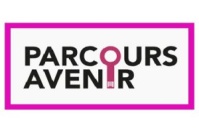 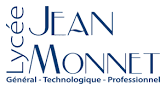 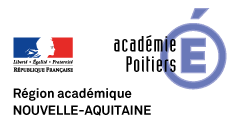 LYCEE POLYVALENT JEAN MONNET66 boulevard de Châtenay BP 56 16108 COGNAC CedexTél. 05 45 36 83 10 – Fax 05 45 35 39 55Entre les soussignésMme Anne CHRISTIE Proviseure du Lycée Jean Monnet de COGNACEt M……………………..principal du collège ……………….……………………………………. Il a été convenu ce qui suit, au bénéfice de l’élève :Nom de l’elève :………………………………………………………………………………………… Prénom de l’élèves …………………………...…Scolarisé(e) en classe de …………ARTICLE 1 :Cette journée d’accueil spécifique a pour objet essentiel la découverte du Lycée Jean Monnet et de ses formations professionnelles, afin de permettre aux élèves de l’établissement d’origine de recueillir des informations qui leur permettent d’élaborer leur projet personnel d’orientation.ARTICLE 2 :L’élève,pendant la durée de son séjour au Lycée Jean Monnet garde son statut scolaire et doit se conformer au Règlement intérieur de l’établissement d’accueil. Pendant la durée du stage, les horaires seront ceux du groupe auquel il est affecté.Cocher la date de votre choixAttention le nombre de places est limité à 10 élèves par session.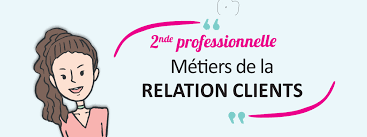  La journée s’organisera selon le planning prévu ci-après : Un élève référent sera désigné pour l’accompagner durant cette journée.ARTICLE 3 :L’établissement d’origine s’acquittera des frais d’hébergement auprès du lycée Jean Monnet sur présentation d’une facture correspondant au tarif suivant : 4.30€ par élève et 7.63 € par accompagnateur.ARTICLE 4 :En cas d’accident survenu à un élève stagiaire, soit au cours du travail, soit en cours de trajet, le Lycée Jean Monnet préviendra l’établissement d’origine au plus tôt. Il appartiendra au collège d’avertir la famille et d’entreprendre les démarches nécessaires.SIGNATURES OBLIGATOIRES			Cognac le …../……/ 2023Proviseure du Lycée Jean Monnet		le Principal			Les parents de l’élèveAnne Chrisie……………………………………….	………………….		.………………………….. 20 Mars 2023 27 Mars 202309h -12hAccueil en classe avec les 2AGORA12h-13hPause déjeuner avec L’elève REFERENT 13h-16hAccueil en classe avec les 2MRC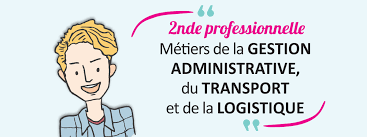 